10. óraSzögfüggvények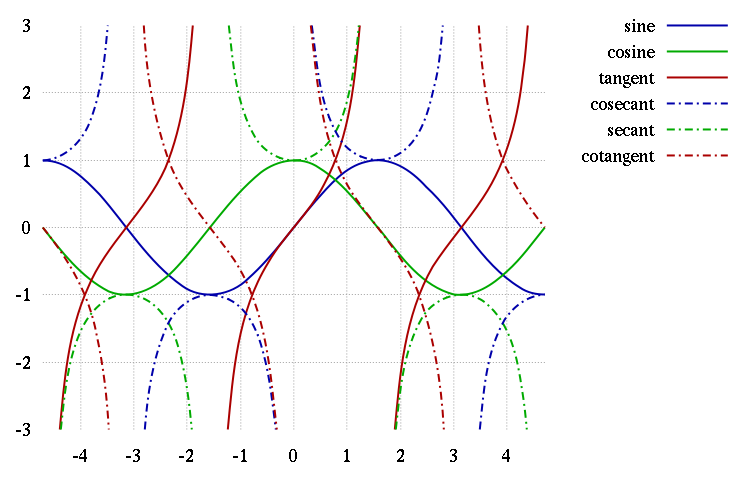 RadiánÍvmérték. Kör sugarát körívre méregetjük, a teljes kör 2π radián, ebből következik a táblázat:Ábrázolva →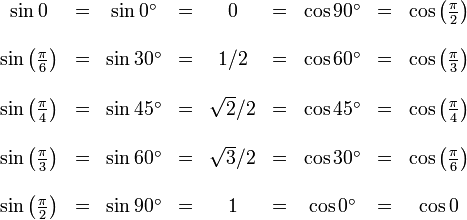 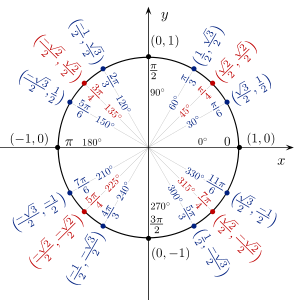 Összefüggések cin cos tg ctg között1…2aNem vezet megoldásra. Másképp (szorzattá alakítjuk):Vonjuk ki egymásból a két azonosságot:Vezessünk be új változókat:let let Folytassuk:Megoldás:Másképp is kijön:Ez akkor lehet, ha:2d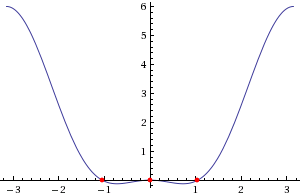 Nem írtam.Másodfokú jön kilet 2eLehetőségek: 1/tangens-re átírjuk a kotangenst, VAGY cos/sin alak:Beszorzunk cosx sin x-szel:2f2g(…)Megoldások:Egybe:3a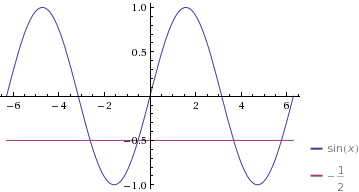 5alet y1=-0.5y2=1Felfelé nyíló parabola, ezért -0.5-től balra és 1-től jobbra terjedő végtelen intervallum a megoldás. (ℂ-ben van megoldás.) fent a megoldás.5b(…) (Kijön az előző feladat.)fok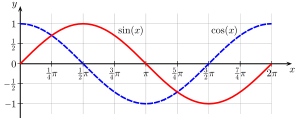 radiánsin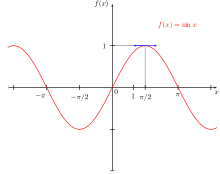 costg-ctg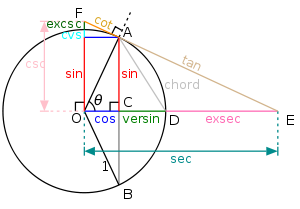 